《阿Q正傳》的名言佳句、經典語錄 “凡是愚弱的國民，即使體格如何健全，如何茁壯，也只能做毫無意義的示眾的材料和看客，病死多少是不必以為不幸的。所以我們的第一要著，是在改變他們的精神。 ”—— 魯迅 《阿Q正傳》分享到 :   我們的古人又造出了一種難到可怕的一塊一塊的文字；但我還並不十分怨恨，因為我覺得他們倒並不是故意的。然而，許多人卻不能藉此說話了，加以古訓所築成的高牆，更使他們連想也不敢想。現在我們所能聽到的不過是幾個聖人之徒的意見和道理，為了他們自己；至於百姓，卻就默默的生長，萎黃，枯死了，像壓在大石底下的草一樣，已經有四千年！—— 魯迅 《阿Q正傳》分享到 :   有人說：有些勝利者，願意敵手如虎，如鷹，他才感得勝利的歡喜；假使如羊，如小雞，他便反覺得勝利的無聊。又有些勝利者，當克服一切之後，看見死的死了，降的降了，"臣誠惶誠恐死罪死罪"，他於是沒有了敵人，沒有了對手，沒有了朋友，只有自己在上，一個，孤另另，淒涼，寂寞，便反而感到了勝利的悲哀。—— 魯迅 《阿Q正傳》分享到 :   “我們先前比你闊多啦，你算是什麼東西！”—— 魯迅 《阿Q正傳》分享到 :   只是有一回，有一個老頭子頌揚說：“阿Ｑ真能做！”這時阿Ｑ赤著膊，懶洋洋的瘦伶仃的正在他面前，別人也摸不著這話是真心還是譏笑，然而阿Ｑ很喜歡。—— 魯迅 《阿Q正傳》分享到 :   阿Q“先前闊”，見識高，而且“真能做”，本來幾乎是一個“完人”了，但可惜他體質上還有一些缺點。最惱人的是在他頭皮上，頗有幾處不知於何時的癩瘡疤。這雖然也在他身上，而看阿Q的意思，倒也似乎以為不足貴的，因為他諱說“癩”以及一切近於“賴”的音，後來推而廣之，“光”也諱，“亮”也諱，再後來，連“燈”“燭”都諱了。一犯諱，不問有心與無心，阿Q便全疤通紅的發起怒來，估量了對手，口訥的他便罵，氣力小的他便打；然而不知怎麼一回事，總還是阿Q吃虧的時候多。於是他漸漸的變換了方針，大抵改為怒目而視了。—— 魯迅 《阿Q正傳》分享到 :   閒人還不完，只撩他，於是終而至於打。阿Q在形式上打敗了，被人揪住黃辮子，在壁上碰了四五個響頭，閒人這才心滿意足的得勝的走了，阿Q站了一刻，心裡想，“我總算被兒子打了，現在的世界真不像樣……”於是也心滿意足的得勝的走了。
阿Q想在心裡的，後來每每說出口來，所以凡是和阿Q玩笑的人們，幾乎全知道他有這一種精神上的勝利法，此後每逢揪住他黃辮子的時候，人就先一著對他說：
“阿Q，這不是兒子打老子，是人打畜生。自己說：人打畜生!”
阿Q兩隻手都捏住了自己的辮根，歪著頭，說道：
“打蟲豸，好不好?我是蟲豸──還不放麼?”
但雖然是蟲豸，閒人也並不放，仍舊在就近什麼地方給他碰了五六個響頭，這才心滿意足的得勝的走了，他以為阿Q這—— 魯迅 《阿Q正傳》分享到 :   阿Q的錢便在這樣的歌吟之下，漸漸的輸入別個汗流滿面的人物的腰間。他終於只好擠出堆外，站在後面看，替別人著急，一直到散場，然後戀戀的回到土谷祠，第二天，腫著眼睛去工作。—— 魯迅 《阿Q正傳》分享到 :   阿Q又很自尊，所有未莊的居民，全不在他眼神裡，甚而至於對於兩位“文童”⒅也有以為不值一笑的神情。夫文童者，將來恐怕要變秀才者也；趙太爺錢太爺大受居民的尊敬，除有錢之外，就因為都是文童的爹爹，而阿Q在精神上獨不表格外的崇奉，他想：我的兒子會闊得多啦！加以進了幾回城，阿Q自然更自負，然而他又很鄙薄城里人，譬如用三尺三寸寬的木板做成的凳子，未莊人叫“長凳”，他也叫“長凳”，城里人卻叫“條凳”，他想：這是錯的，可笑！油煎大頭魚，未莊都加上半寸長的蔥葉，城裡卻加上切細的蔥絲，他想：這也是錯的，可笑！然而未莊人真是不見世面的可笑的鄉下人呵，他們沒有見過城裡的煎魚！—— 魯迅 《阿Q正傳》分享到 :   阿Ｑ沒有家，住在未莊的土谷祠⒄裡；也沒有固定的職業，只給人家做短工，割麥便割麥，舂米便舂米，撐船便撐船。工作略長久時，他也或住在臨時主人的家裡，但一完就走了。所以，人們忙碌的時候，也還記起阿Ｑ來，然而記起的是做工，並不是“行狀”；一閒空，連阿Ｑ都早忘卻，更不必說“行狀”了。—— 魯迅 《阿Q正傳》分享到 :   阿Q不獨是姓名籍貫有些渺茫，連他先前的“行狀”也很渺茫。—— 魯迅 《阿Q正傳》分享到 :   但他突然覺到了：這豈不是去殺頭麼？他一急，兩眼發黑，耳朵裡〔口皇〕的一聲，似乎發昏了。然而他又沒有全發昏，有時雖然著急，有時卻也泰然；他意思之間，似乎覺得人生天地間，大約本來有時也未免要殺頭的。—— 魯迅 《阿Q正傳》分享到 :   作品名言推薦三國志魏志王肅傳 晚春 我放下過天地，卻從未放下過你 與你同行 毫無代價唱最幸福的歌 道連格雷的畫像 一個悲觀者的積極思考 失去的世界 獻給我不真實的愛人 全球通史 名人名言推薦吳晗 斯·沃克 喬·博羅 《唐詩紀事》 卡貝爾 艾·霍桑 清·顏光敏 威廉·申斯通 福爾克斯 塞萬斯 分類名言推薦希望 努力 回憶 聲音 上帝 道理 文化 熟悉 開心 依賴 自殺 知音 交易 抱歉 激勵 © tw117.com 名言佳句大全 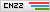 